PHẢN HỒI CÁC THÔNG TIN VỀ SẢN PHẨM SỬ DỤNG TRONG CHƯƠNG TRÌNH SỮA HỌC ĐƯỜNG TẠI HÀ NỘI TRÊN BÁO ĐIỆN TỬ GIÁO DỤC VIỆT NAM11/04/2019 19:48:38 PM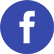 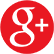 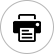 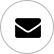 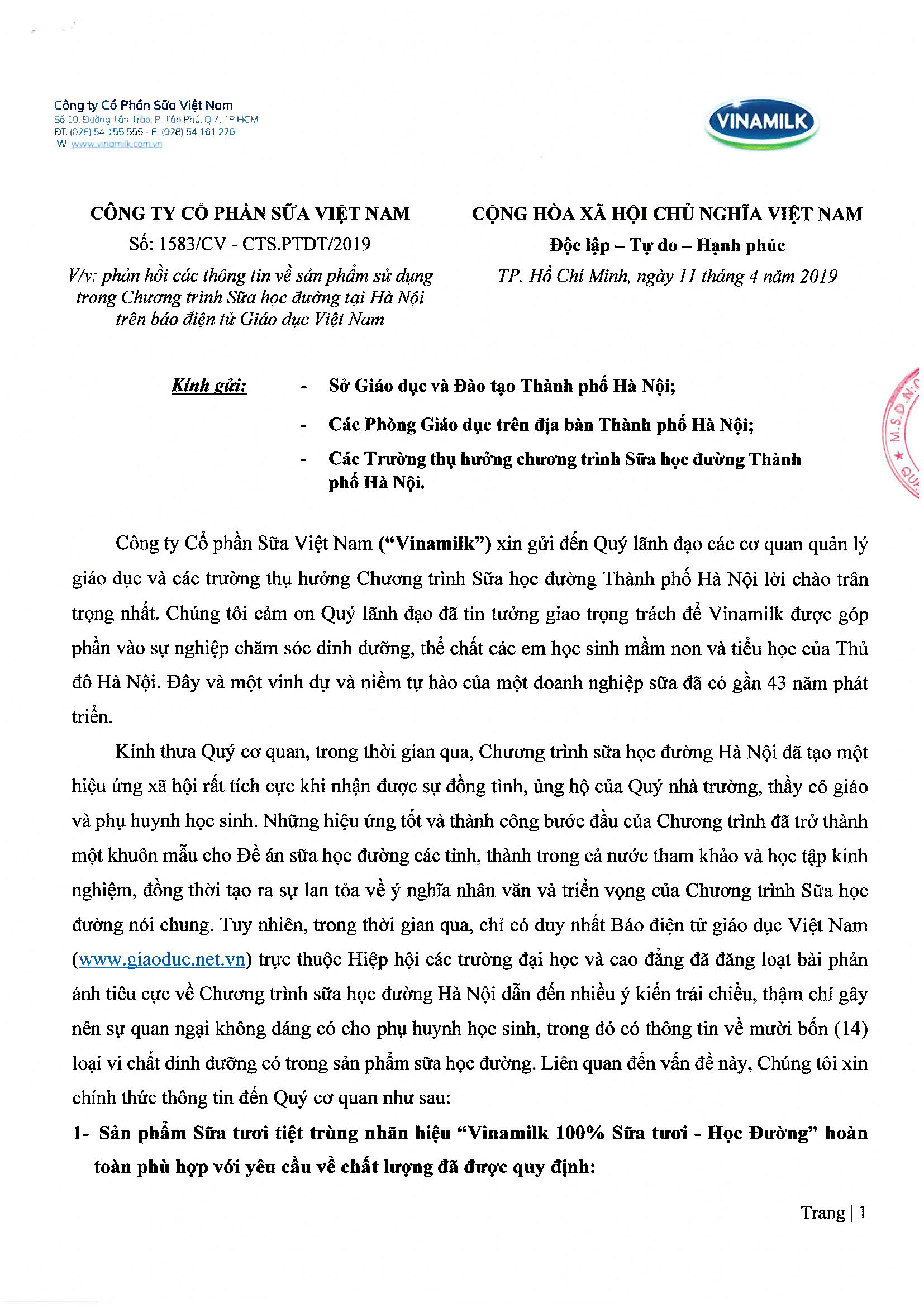 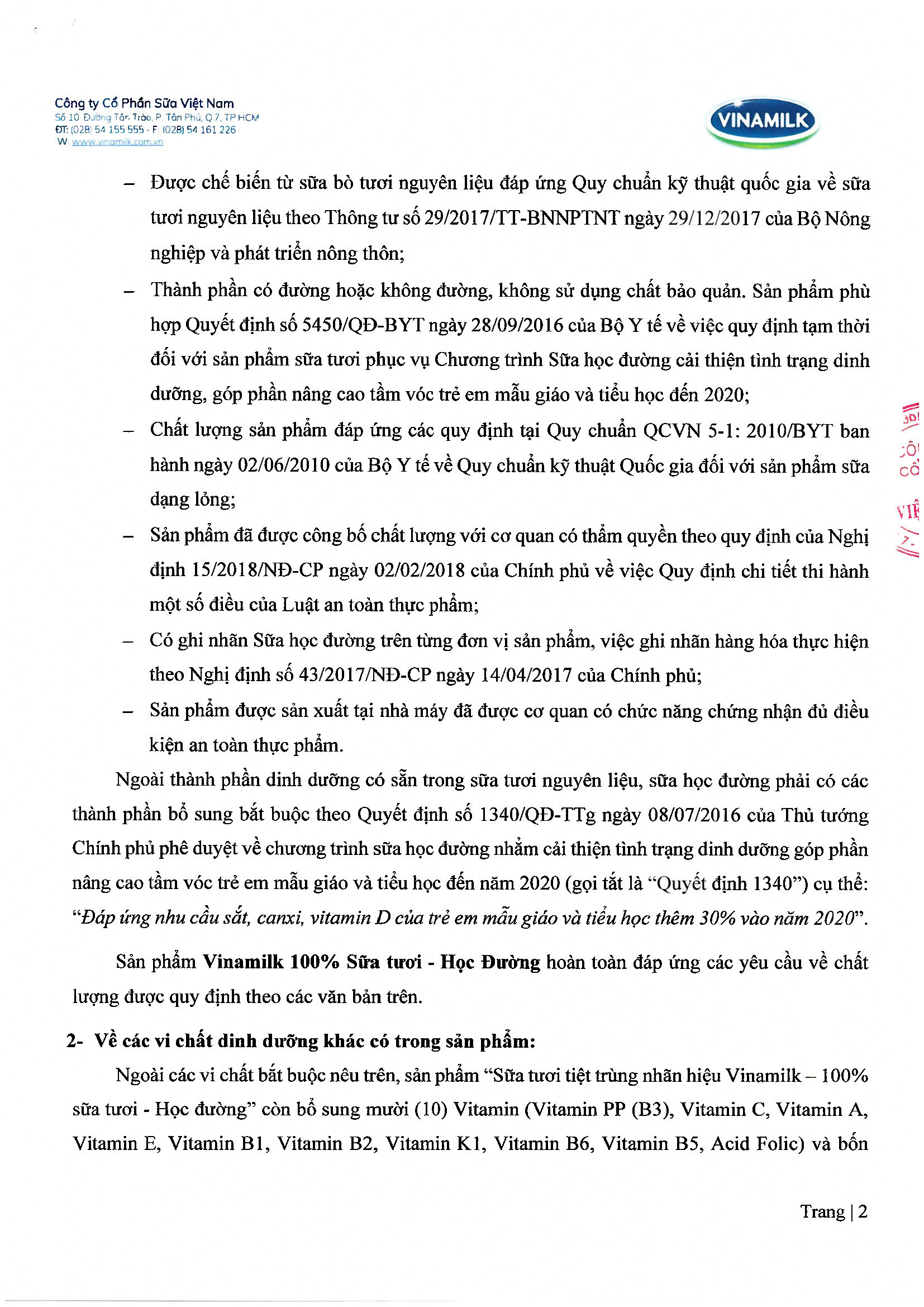 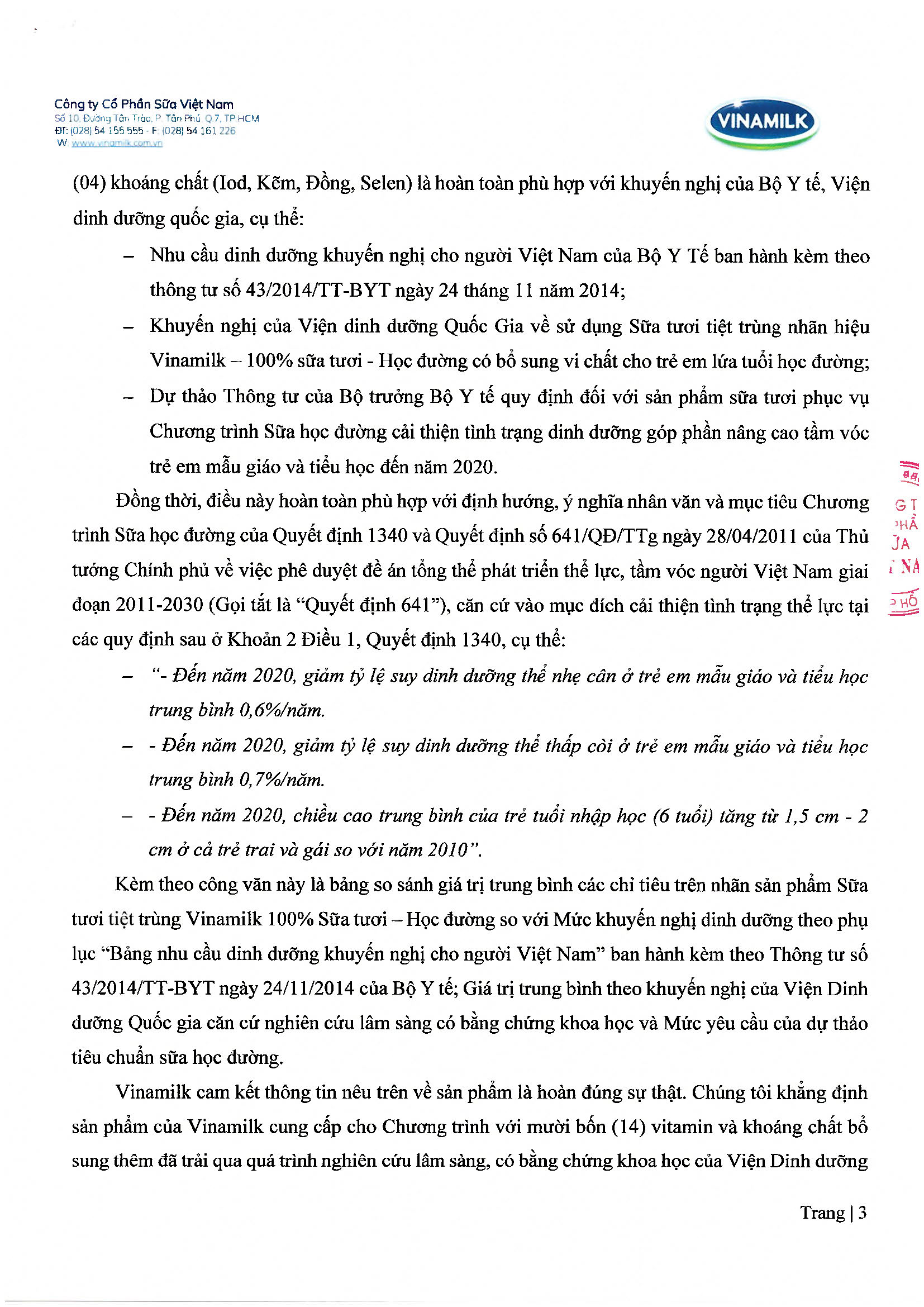 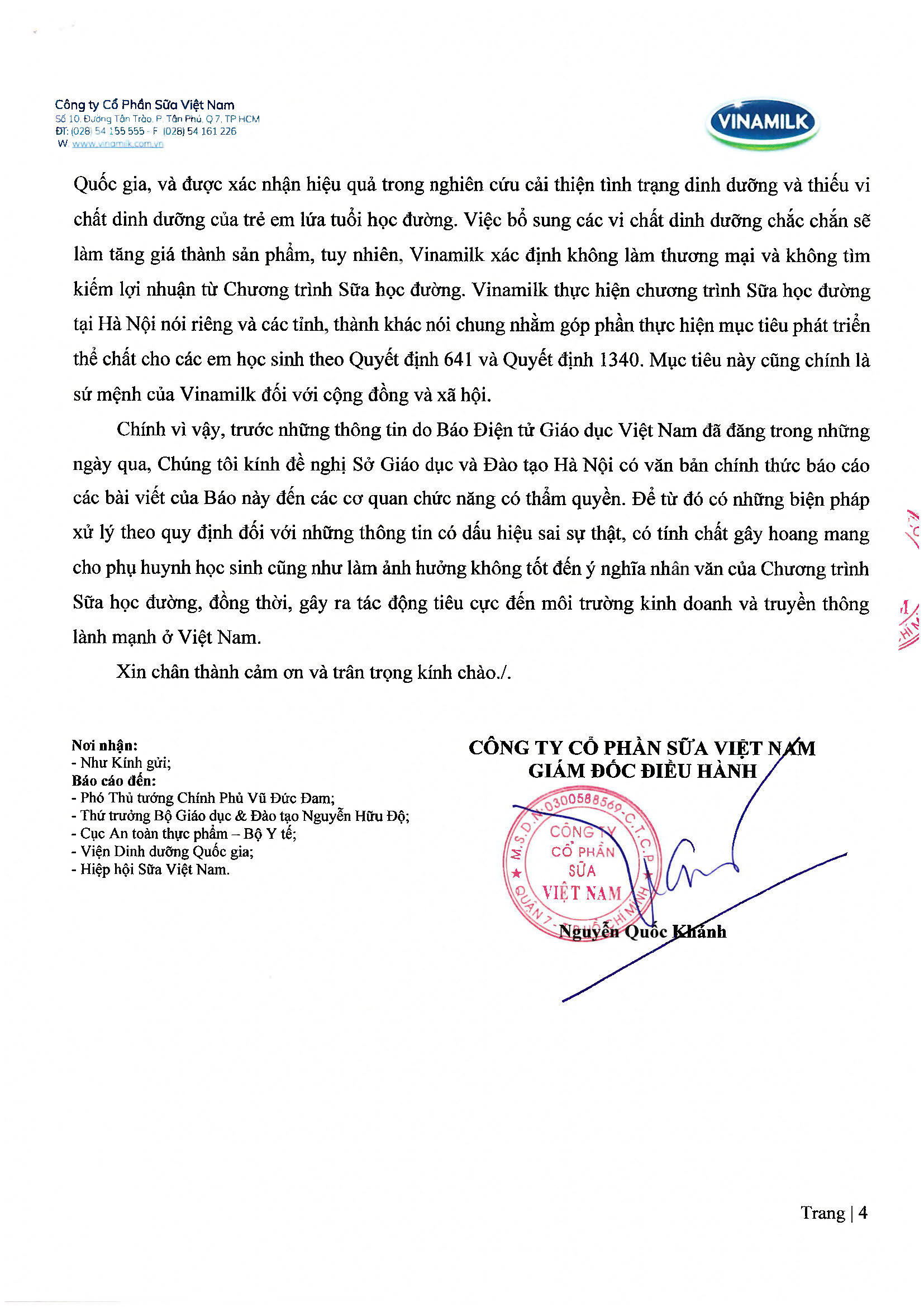 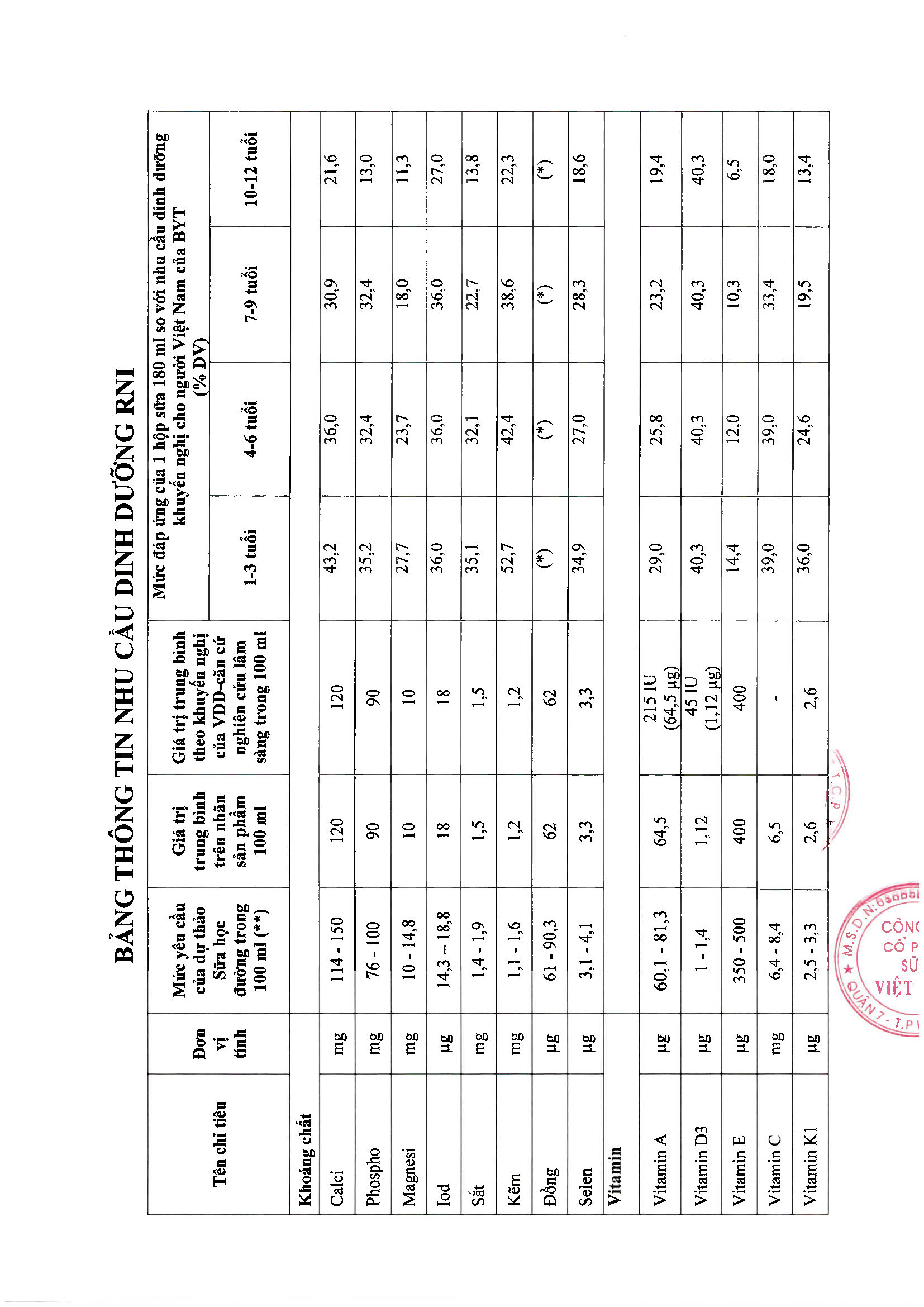 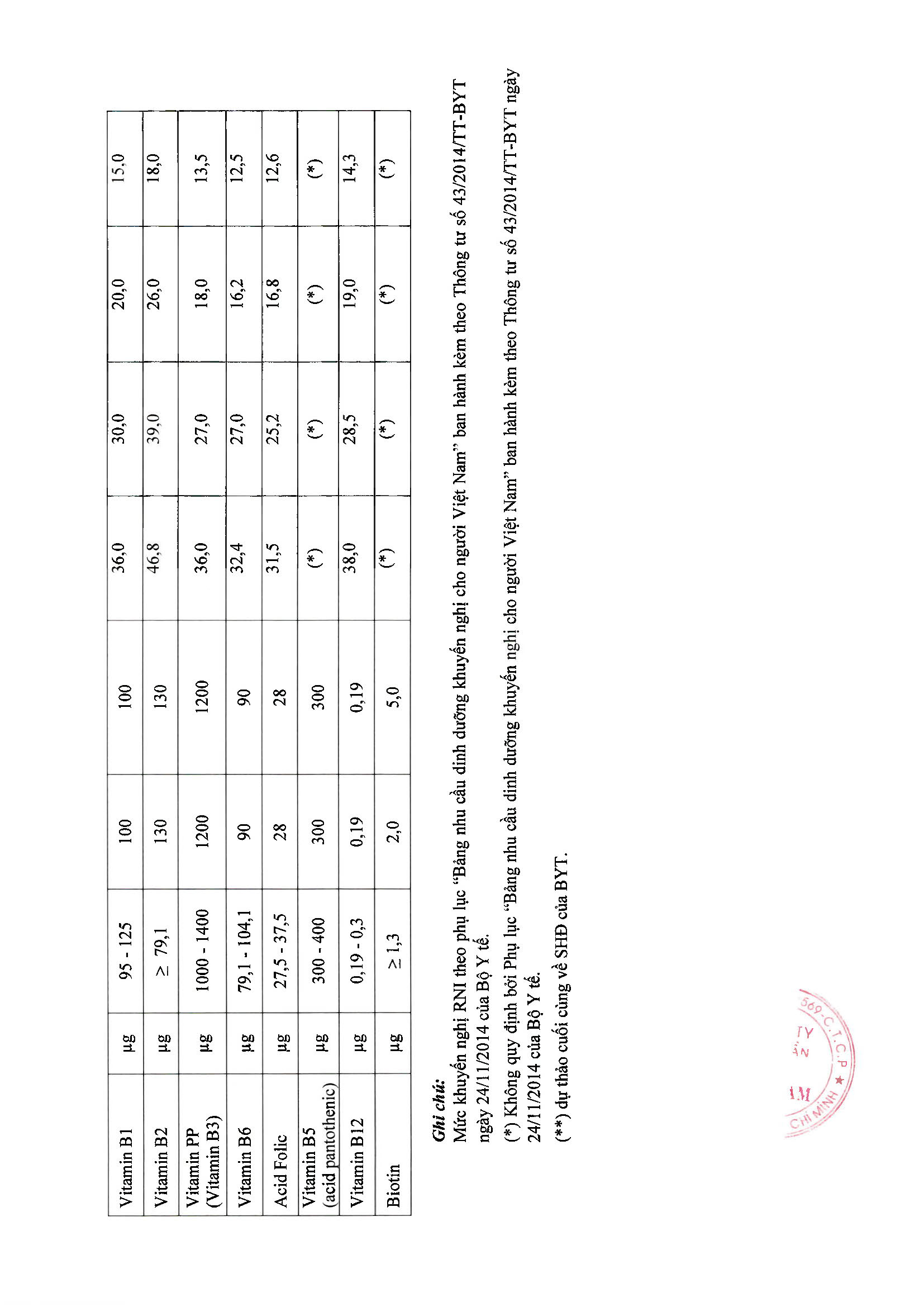 